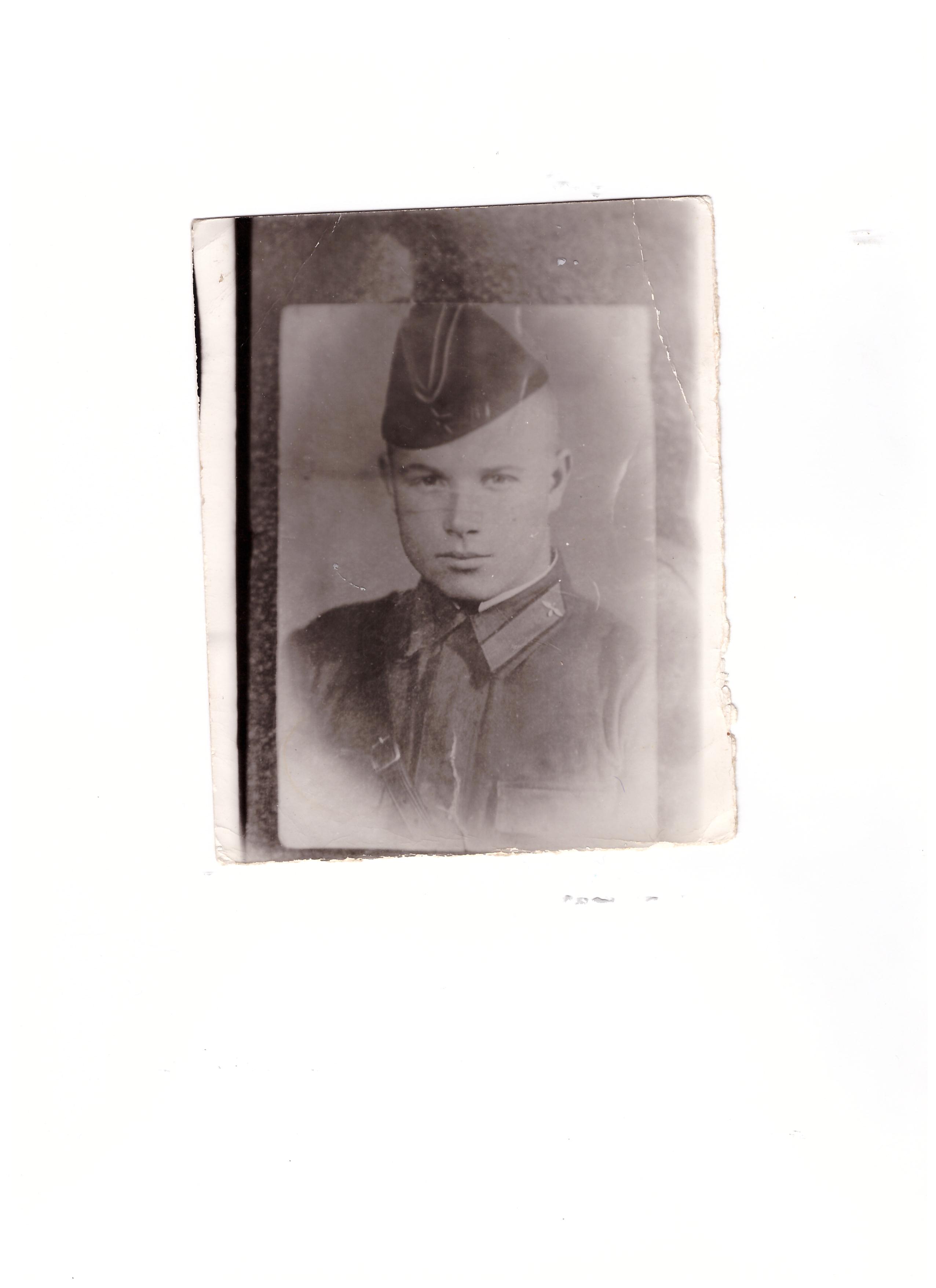 Маракулин Павел АлександровичРодился Павел в деревне Ардичи, что находилось на территории Великорецкого сельсовета     Старшее поколение запомнило его скромным умным парнем. Учителем хотел стать. Поэтому после семилетки поступил в Халтуринское  педучилище. Но прямо оттуда, в 1940 – м году, его призвали срочную службу в армию. По всей видимости, тогда Павел и освоил летную науку. Потому как на войне был летчиком – штурмовиков  в звания младшего лейтенанта. Служил в штурмовом авиаполке в составе второй авиационной эскадрильи.  А подвиг совершил незадолго до  Победы , 12 декабря 1944 года, - в бою у венгерского города Секешфекервар, направил горящий «ИЛ – 2» на немецкие танки и погиб. Вместе с ним погиб и стрелок сержант Усик.     В семье Павел был единственным сыном. Отца не стало рано. А мама Евдокия Васильевна после войны еще долго работала в колхозе. Раньше как-то не принято было рассказывать  и о воевавших бойцах. Поэтому подробности не известны, как не знаем и о том, какую награду Павел Маракулин получил за свой героический поступок.  Но сам факт, что такой смелый человек жил в нашем селе, достоин памяти и уважения.